Strawberry or Banana!?DNA ExtractionsMaterials needed:Procedure:Questions:Describe what the DNA looked like. ________________________________________________________________________________________________________________________________________________________________________________________________________________________________________________________Do you think your results would vary if you tried other fruits? Why or Why not?________________________________________________________________________________________________________________________________________________________________________________________________________________________________________________________What do you think of the soap was in this activity? What about the alcohol? ________________________________________________________________________________________________________________________________________________________________________________________________________________________________________________________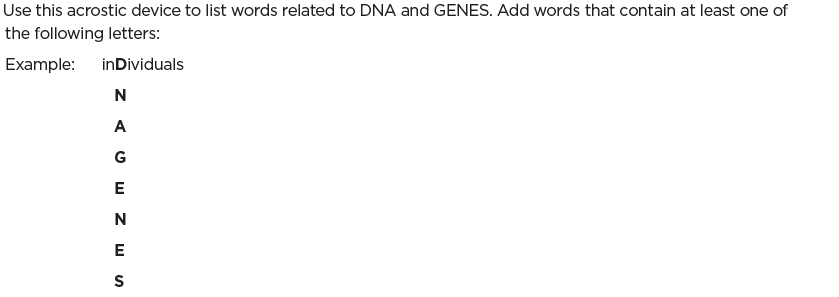 